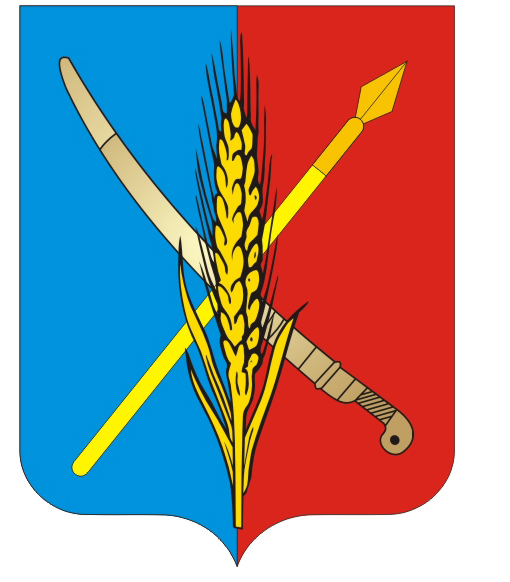 
                                                       АДМИНИСТРАЦИЯ Васильево-Ханжоновского сельского поселенияНеклиновского района Ростовской областиПОСТАНОВЛЕНИЕ « 04 » июля 2023 г.                                                                                               №39                   О передаче прав по размещению на официальном сайте для размещения информации о государственных и муниципальных учреждениях в информационно-телекоммуникационной сети «Интернет» документов о деятельности муниципальных учреждений Васильево-Ханжоновского  сельского поселения Неклиновского района  В целях обеспечения открытости и доступности информации о деятельности муниципальных учреждений  Васильево-Ханжоновского сельского поселения Неклиновского района  и исполнения положений статьи 32 Федерального закона от 12 января 1996 года  № 7-ФЗ «О некоммерческих организациях», руководствуясь Федеральным законом от 06 октября 2003 года  № 131-ФЗ «Об общих принципах организации местного самоуправления в Российской Федерации», Приказом Минфина России от 21 июля 2011 года  № 86н «Об утверждении порядка предоставления информации государственным (муниципальным) учреждением, ее размещения на официальном сайте в сети Интернет и ведения указанного сайта», уставом  Васильево-Ханжоновского сельского поселения Неклиновского района, ПОСТАНОВЛЯЮ:1. Передать права Администрации Васильево-Ханжоновского сельского поселения Неклиновского района по размещению на официальном сайте информации о государственных и муниципальных учреждениях в информационно-телекоммуникационной сети «Интернет» документов о муниципальных учреждениях Васильево-Ханжоновского сельского поселения Неклиновского района учреждениям в соответствии с законодательством.2. Назначить руководителей муниципальных учреждений Васильево-Ханжоновского сельского поселения Неклиновского района ответственными за размещение документов и информации в информационно-телекоммуникационной сети «Интернет» в соответствии с настоящим постановлением и действующим законодательством.3. Руководителям муниципальных учреждений  Васильево-Ханжоновского сельского поселения Неклиновского района обеспечить открытость и доступность документов, перечень которых определен действующим законодательством, путем размещения в информационно-телекоммуникационной сети  «Интернет» на официальном сайте www.bus.gov.ru.4. Ведущему специалисту Администрации Васильево-Ханжоновского сельского поселения Неклиновского района И.Г.Юрченко, обеспечить информирование о принятии настоящего постановления руководителей подведомственных Администрации Васильево-Ханжоновского сельского поселения Неклиновского района муниципальных учреждений.  5. Ведущему специалисту Администрации Васильево-Ханжоновского сельского поселения Неклиновского района И.Г.Юрченко, разместить настоящее постановление на официальном сайте Администрации Васильево-Ханжоновского сельского поселения Неклиновского района   в информационно-телекоммуникационной сети «Интернет».6. Настоящее постановление вступает в силу со дня его официального опубликования7. Контроль за выполнением настоящего постановления оставляю за собой.       И.о. главы Администрации Васильево-Ханжоновскогосельского поселения                                                                            И.Г.ЮрченкоПостановление сектор экономики и финансовАдминистрации Васильево-Ханжоновского сельского поселения